Пенсионный фонд Российской Федерации
Государственное учреждение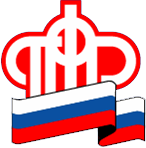 Управление  Пенсионного фонда РФ   в г. НяганиХанты-Мансийского автономного округа – Югры_________________________________(межрайонное)_____________________________________ 22 мая  2020 года                                                                                            Пресс-релизУправление Пенсионного фонда России в г. Нягани Ханты-Мансийского автономного округа – Югра (межрайонное) информирует жителей о том, что в период распространения коронавирусной инфекции территориальный орган ПФР продолжает  назначать пенсии и ежемесячные денежные выплаты инвалидам в дистанционном режиме без обращения граждан в клиентские службы. Такой порядок действует с апреля по июнь 2020 года.В соответствии с временным порядком органы медико-социальной экспертизы Югры будут проводить как первичное, так и повторное медицинское освидетельствование в заочном режиме. Затем информация о признании гражданина инвалидом будет передаваться от органов МСЭ в Управление Пенсионного фонда вместе с контактными данными для установления дальнейшего взаимодействия.После получения сведений специалисты ПФР свяжутся с гражданином и проинформируют его о возможности подачи заявления на назначение пенсии через Личный кабинет гражданина на сайте ПФР или на Едином портале государственных и муниципальных услуг, о наиболее выгодном для него варианте пенсионного обеспечения, помогут подать заявление в электронном виде.Если у гражданина отсутствует возможность подать заявление в электронной форме, то назначение пенсии и ежемесячной денежной выплаты будет произведено на основании его согласия.Если для назначения пенсии потребуются дополнительные документы, специалисты Пенсионного фонда самостоятельно запросят их в соответствующих организациях.